2.  Настоящее постановление подлежит официальному опубликованию путем его размещения на  официальном сайте Казахского сельское поселение в сети "Интернет". 3. Настоящее Постановление вступает в силу после дня его официального опубликования.4. Контроль за исполнением настоящего Постановления оставляю за собой.Глава Казахского сельского поселения _________ Имангажинов У.К.7. Перечень основных мероприятий ПрограммыПОСТАНОВЛЕНИЕJÖПОт  27.04. 2022 г. № 23с. Жана-АулОт  27.04. 2022 г. № 23с. Жана-АулОт  27.04. 2022 г. № 23с. Жана-АулМУНИЦИПАЛЬНОЕ ОБРАЗОВАНИЕ КАЗАХСКОЕ СЕЛЬСКОЕ ПОСЕЛЕНИЕКОШ – АГАЧСКОГО РАЙОНАРЕСПУБЛИКИ АЛТАЙ           649785 с. Жана-Аулул. Абая, 9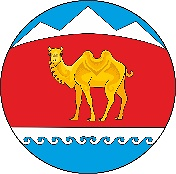 МУНИЦИПАЛ ТÖЗÖЛМÖКАЗАХСКОЕ СЕЛЬСКОЕ ПОСЕЛЕНИЕКОШ – АГАЧСКОГО РАЙОНААЛТАЙ РЕСПУБЛИКА649785 Жана-Аул  j.Абая  ором, 9О внесении изменений и дополнений в постановление №9 от 25.03.2021 г. «Об утверждении Программы по охране земель на территории Казахского сельского поселения на 2021-2023 годы» В соответствии со ст.ст. 11, 13 и 72 Земельного кодекса РФ, ч.2 ст.14.1 Федерального закона от 6 октября 2003 года № 131-ФЗ "Об общих принципах организации местного самоуправления в Российской Федерации",  администрация Казахского сельского поселенияПОСТАНОВЛЯЕТ:В постановление №9 от 25.03.2021 г.  «Об утверждении Программы по охране земель на территории Казахского сельского поселения на 2021-2023 годы» внести изменения и дополнения.п/пМероприятия по реализации ПрограммыИсточники финансированияСрок исполненияОтветственные за выполнение мероприятия Программы1Разъяснение норм земельного законодательства населениюне предусмотреныпостоянноАдминистрация сельского поселения2Организация регулярных мероприятий по очистке территории сельского поселения от мусораМестный бюджетне реже 1 раза в полугодиеАдминистрация сельского поселения3Инвентаризация земельне предусмотреныне реже 1 раза в полугодиеАдминистрация сельского поселения4Выявление фактов самовольного занятия земельных участков, принятие мер по устранению выявленных нарушенийне предусмотреныпостоянноАдминистрациясельского поселения5Выявление пустующих и нерационально используемых земель и своевременное вовлечение их в хозяйственный оборотне предусмотреныпостоянноАдминистрациясельского поселения6Выявление фактов использования земельных участков, приводящих к значительному ухудшению экологической обстановкине предусмотреныпостоянноАдминистрация сельского поселения7Оформление земельных участков (в т.ч. бесхозяйных) в муниципальную собственностьместный бюджетпо мере необходимостиАдминистрация сельского поселения8Анализ результатов выполнения намеченных программой мероприятийне предусмотрены- январь 2023 – по итогам 2022 года,- январь 2024 по итогам 2023 года-январь 2025  по итогам 2024 годаАдминистрация сельского поселения